ΣΥΛΛΟΓΟΣ ΕΚΠΑΙΔΕΥΤΙΚΩΝ Π. Ε.                                Μαρούσι  29 – 8 – 2021                                                                                                                   ΑΜΑΡΟΥΣΙΟΥ                                                                                Αρ. Πρ.: 571Ταχ. Δ/νση: Μαραθωνοδρόμου 54                                             Τ. Κ. 15124 Μαρούσι                                                            Τηλ.: 2108020788 Fax: 2108020788                                                       Πληροφ.: Φ. Καββαδία 6932628101                                                                                    Email:syll2grafeio@gmail.com                                           Δικτυακός τόπος: http//: www.syllogosekpaideutikonpeamarousiou.grΠρος: Διεύθυνση Π. Ε. Β΄ Αθήνας, Τα μέλη του Συλλόγου, ΔΟΕ, Συλλόγους Εκπ/κών  Π. Ε. της χώρας, Συντονιστές/-τριες σχολικής και προσχολικής αγωγής της περιοχής μαςΘέμα: Πολύ σοβαρές εξελίξεις! Το ΥΠΑΙΘ καλεί τις Διευθύνσεις Π. Ε. να κάνουν προτεραιοποίηση των κενών και να μην τα δώσουν όλα στους αναπληρωτές που προσλήφθηκαν. Καμία απόκρυψη – Καμία προτεραιοποίηση κενών! Να δοθούν όλα τα κενά για την δήλωση τοποθέτησης των αναπληρωτ(ρι)ών! Άμεσα Β΄ φάση προσλήψεων, πριν τις 13/9.Με βάση την οδηγία του ΥΠΑΙΘ στον opsyd, το πλήθος των κενών που θα εμφανιστούν για επιλογή στους αναπληρωτ(ρι)ες κάθε ειδικότητας θα είναι ίσο με τον αριθμό προσληφθέντων. Το υπουργείο καλεί δηλαδή τις διευθύνσεις να κάνουν προτεραιοποίηση των κενών. Συγκεκριμένα στην Β’ Διεύθυνση Π. Ε. Αθήνας σε πολλές περιπτώσεις τα κενά είναι περισσότερα από τις προσλήψεις και η Διεύθυνση καλείται να διαλέξει ποια είναι πιο σοβαρά. Είναι απορίας άξιο με ποιο τρόπο θα διαλέξει το ΥΠΑΙΘ και η Δ/νση, από τα εκατοντάδες κενά στην Διεύθυνση Π. Ε.  Β’ Αθήνας, κάποια από αυτά για να καλυφθούν, αφήνοντας τα άλλα απ’ έξω! Αυτή η οδηγία θα σημάνει ξεδιάντροπη απόκρυψη κενών από το ΥΠΑΙΘ και τις Διευθύνσεις Π. Ε., προτεραιότητα σε κάποια σχολεία έναντι άλλων, βόλεμα ημέτερων και ρουσφέτια. Το ΥΠΑΙΘ παρανομεί και καταπατά τα εργασιακά δικαιώματα των εκπαιδευτικών και τα μορφωτικά δικαιώματα των μαθητών.Όσον αφορά στο κομμάτι της παράλληλης στήριξης, επανέρχεται το πολύ σοβαρό ζήτημα του μοιράσματος. Το ΥΠΑΙΘ και η Δ/νση Π. Ε. Β΄ Αθήνας είναι βέβαιο ότι θα επιδιώξουν να τοποθετήσουν τον εκπαιδευτικό σε σχολείο (και όχι σε κενό, δηλαδή όχι ένας-προς-έναν) με 2-3-4 και παραπάνω παιδιά με έγκριση παράλληλης στήριξης σύμφωνα με τον «κόφτη» του υπουργείου Παιδείας, ενώ ο σύλλογος διδασκόντων θα κληθεί να μοιράσει τις ώρες της παράλληλης στο κάθε παιδί! Στις περιπτώσεις μάλιστα των νηπιαγωγείων σε περίπτωση που εφαρμοστεί το μοίρασμα και ο κόφτης του ΥΠΑΙΘ, οι εκπαιδευτικοί της παράλληλης στήριξης θα έχουν στη δήλωση κενών ακόμα και πακέτα σχολείων, και να μοιράζεται σε δυο νηπιαγωγεία, τις μισές μέρες στο ένα και τις μισές στο άλλο με αποτέλεσμα κανένα παιδί να μην παίρνει την πλήρη παράλληλη στήριξη που δικαιούται! Το ΥΠΑΙΘ με την οδηγία του αυτή βρίσκεται απέναντι στα μορφωτικά δικαιώματα των παιδιών, και ενώ διατυμπανίζει για τους εκπαιδευτικούς που είναι στη θέση τους, αφήνει ακόμα και μετά από την Α’ φάση προσλήψεων σοβαρά κενά και μάλιστα παίρνει και το ψαλίδι και ψαλιδίζει τους εκπαιδευτικούς και τα δικαιώματά τους!Καλούμε το ΥΠΑΙΘ να πάρει πίσω την οδηγία και να δημοσιοποιήσει στον opsyd όλα τα κενά! Καλούμε την Β΄ Διεύθυνση Π. Ε. Αθήνας  να μην κάνει καμία προτεραιοποίηση κενών σε κανένα κλάδο εκπαιδευτικών. Δεν θα ανεχτούμε το παιχνίδι στις πλάτες εκπαιδευτικών και μαθητών!Απαιτούμε να δημοσιοποιηθούν στον opsyd ΟΛΑ τα κενά για όλες τις ειδικότητες! Καμία απόκρυψη, καμία προτεραιοποίηση κενών!Άμεση Β΄ φάση προσλήψεων για κάλυψη ΟΛΩΝ των υπόλοιπων κενών όλων των ειδικοτήτων! Ανάρτηση όλων των κενών ώστε να αντιστοιχεί ένας/μία εκπαιδευτικός παράλληλης στήριξης για ένα παιδί! Κανένα μοίρασμα ωρών παράλληλης στήριξης.Δημοσιοποίηση πίνακα κενών που να αποτυπώνει τον πραγματικό αριθμό μαθητών που χρήζουν πλήρη παράλληλη στήριξη ανά σχολείο.Κανένα σχολείο και κανένας σύλλογος διδασκόντων να μην αναλάβει την ευθύνη μοιράσματος της παράλληλης στήριξης. Το μορφωτικό δικαίωμα είναι καθολικό, δεν κομματιάζεται! Μαζικούς μόνιμους διορισμούς εκπαιδευτικών για την κάλυψη όλων των αναγκών. Άμεσος διορισμός/μονιμοποίηση ΟΛΩΝ των αναπληρωτών που έχουν έστω και μία σύμβαση ΤΩΡΑ αποκλειστικά με το πτυχίο και την προϋπηρεσία. ‘Όχι στην ελαστική εργασία.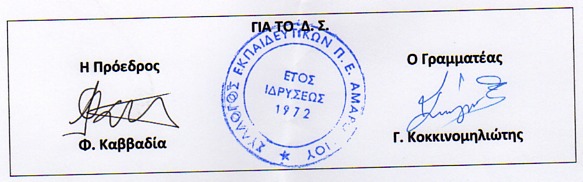 